St. Andrew’s Weekday School 2022-2023 Calendar First Day of School August 15, 2022Last Day of School May 24, 2023First Day of Summer Program June 12, 2023Last Day of Summer Program TBD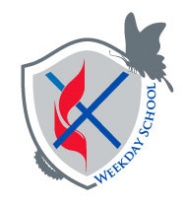 